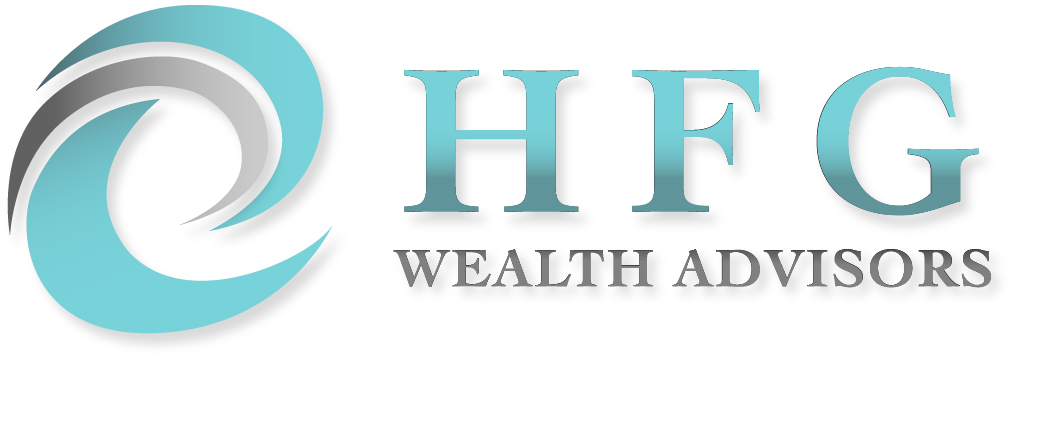 CONFIDENTIAL CLIENT INFORMATION Legal Name: 					     DOB: 					     Cell #:______________________                      SS#: ___________________ Email: 					Best way to contact:			Legal Name: 					     DOB: 					    Cell#: ______________________                      Email: 					Best way to contact:			Home Phone #:				Mailing Address:										Physical (legal) Address: 								Marital Status:					Number of Dependents:		 EMPLOYMENT INFORMATION Client Employers Name & Address: 							Work Phone:					Occupation:				Best time to call:					Best day to call: 			Best way to contact:			Spouse Employers Name & Address: 							Work Phone:					Occupation:				Best time to call:					Best day to call: 			Best way to contact:			Annual Income:					Federal Tax Bracket: 		Net Worth:					 	Investable Assets: 			(exclusive of residence) BENEFICIARY INFORMATION – over the age of 18 - Primary Beneficiary: 									Relationship: 										DOB:				 SSN: ___________________ %: 			Address: 											Phone #:______________________ Email Address: ___________________Contingent Beneficiary: 									Relationship: 										DOB:				 SSN: ___________________ %: 			Address: 											Phone #:______________________ Email Address: ___________________HOUSEHOLD QUESTIONS Do you have a current will? 		Y	, signed		  N	Do you have a current living trust? 	Y	, signed		  N	Do you have a current durable power of attorney? Y	, signed		  N	Do you own life insurance? 		Y	 N	Do you own individual stocks? 		Y	 N	Do you own mutual funds? 		Y	 N	
Do you own bonds? 			Y	 N	Do you own your own business? 	Y	 N	What is your (planned) retirement date? 				How did you hear about us? 						Rank the following products/services in order of importance to you, with “1” being the most important:	 Estate Planning					 Trust Planning	 Tax Planning 					 Budgeting 	 College Funding					 Retirement Planning 	 Life Insurance					 Disability Insurance 	 Debt Management					 Long-Term Care Insurance 	 Socially Responsible Investing			 Nursing Home Expenses	 Accumulation of Wealth				 Regular Portfolio Reviews 	 Alternative Investments (limited partnerships, REITs, etc.)POST RETIREMENT INCOME Annual Income Required: 		 Planned Major Purchases: 			Social Security (what age to begin?):						62: 		 FRA: 		 70: 		Ex-Spouse annual primary insurance amount: 		Pension Plan Distribution:						Deferred Compensation: 							Trust Income: 								Alimony: 									Rental Income: 								Other: 									 Richard G. Hana, CLU, ChFC, AIF®             Mary L. Cousineau, CRPC, AIF®         Stephanie A. Williams, FPQP®             office@HFGwealthadvisors.com       www.HFGwealthadvisors.comHFG Wealth Advisors3206 Sawgrass Village Circle Ponte Vedra Beach, FL 32082phone: 904.285.7900fax: 904.285.7556INCOMEFrom all sourcesESTIMATED NET     WORTHExcluding primary residenceESTIMATED NET     WORTHExcluding primary residenceINVESTABLE/LIQUID ASSETSIncluding cash and securitiesINVESTABLE/LIQUID ASSETSIncluding cash and securitiesFEDERAL TAX BRACKETUNDER $25,000UNDER $50,000UNDER $50,000UNDER $50,000UNDER $50,0000%–15%$25,000–$50,000$50,000–$100,000$50,000–$100,000$50,000–$100,000$50,000–$100,00016%–25%$50,001–$100,000$100,001–$500,000$100,001–$500,000$100,001–$500,000$100,001–$500,00026%-30%$100,001–$250,000$100,001–$250,000$500,001–$1M$500,001–$1M$500,001–$1M                                  31%-35%$500,001–$1M                                  31%-35%$250,001–$500,000$250,001–$500,000$1M–$5M$1M–$5M$1M–$5M                                            Over 35%$1M–$5M                                            Over 35%OVER $500,000OVER $500,000OVER $5MOVER $5MOVER $5MOVER $5M$__________________$__________________$__________________$__________________$__________________$__________________ACCOUNT FUNDING SOURCEANNUAL EXPENSES ANNUAL EXPENSES SPECIAL EXPENSESSPECIAL EXPENSESTIME FRAMERecurring Recurring Future & nonrecurringFuture & nonrecurringRequired for special expensesASSET APPRECIATIONUNDER $50,000UNDER $50,000$0–$50,000$0–$50,0000–2 YEARSBUSINESS REVENUE$50,000–$100,000$50,000–$100,000$50,001–$100,000$50,001–$100,0003–5 YEARSINHERITANCE$100,001–$250,000$100,001–$250,000$100,001–$250,000$100,001–$250,0006–10 YEARSLEGAL/INSURANCE     SETTLEMENT$250,001–$500,000$250,001–$500,000OVER $250,000OVER $250,000$__________________SALE OF ASSETSSALE OF ASSETSOVER $500,000OVER $500,000$__________________                                 $__________________                                 SAVINGS FROM EARNINGSSAVINGS FROM EARNINGS$__________________$__________________$__________________$__________________OTHER: _________________OTHER: _________________